Kobbefjord Access Application FormAny research project planning to implement a scientific activity at the Kobbefjord Site (NERO - Nuuk) must submit a completed copy of this application form no later than 2 months before the beginning of fieldwork. The form should be e-mailed to Josephine Nymand (jony@natur.gl)The application must be filled in using a computer or filled in by hand using capital letters throughout. When signing this form as a principal investigator (PI) you acknowledge and accept the conditions and terms in the Kobbefjord Site Manual as well as the responsibility to inform all your co-workers of the content of the manual. We kindly inform you that staying at the field site in Kobbefjord is at your own risk. All project participants (including PI) should be properly insured during their stay in Kobbefjord/Nuuk (e.g. have relevant injury and medical insurance) either by insurances issued by a commercial insurance company or by self-insurance by their institution. Neither the Greenland Institute of Natural Resources (GINR) nor Asiaq - Greenland Survey will take any responsibility for the safety of external users of the field station in Kobbefjord.  1. Project title2. Affiliation with network (e.g. DEFROST, INTERACT)3. Principal investigator (PI)4. Institution of PI5. Specify all participants in the fieldwork in Kobbefjord (including the PI, if participating)6. Health problems All fieldwork at the Kobbefjord Field Site is at your own risk. GINR or Asiaq will not take any responsibility for problems caused by any health problems you may have. We encourage you to tell your colleagues and fellow fieldworkers if you have any known chronic diseases that require medical treatment (e.g. diabetes and heart problems) and if you have any known allergies. 7. Project objectives and abstract of activities for the field work (max. 1500 characters at font size 10)8. Area of activity. Please indicate on map where your field work will take place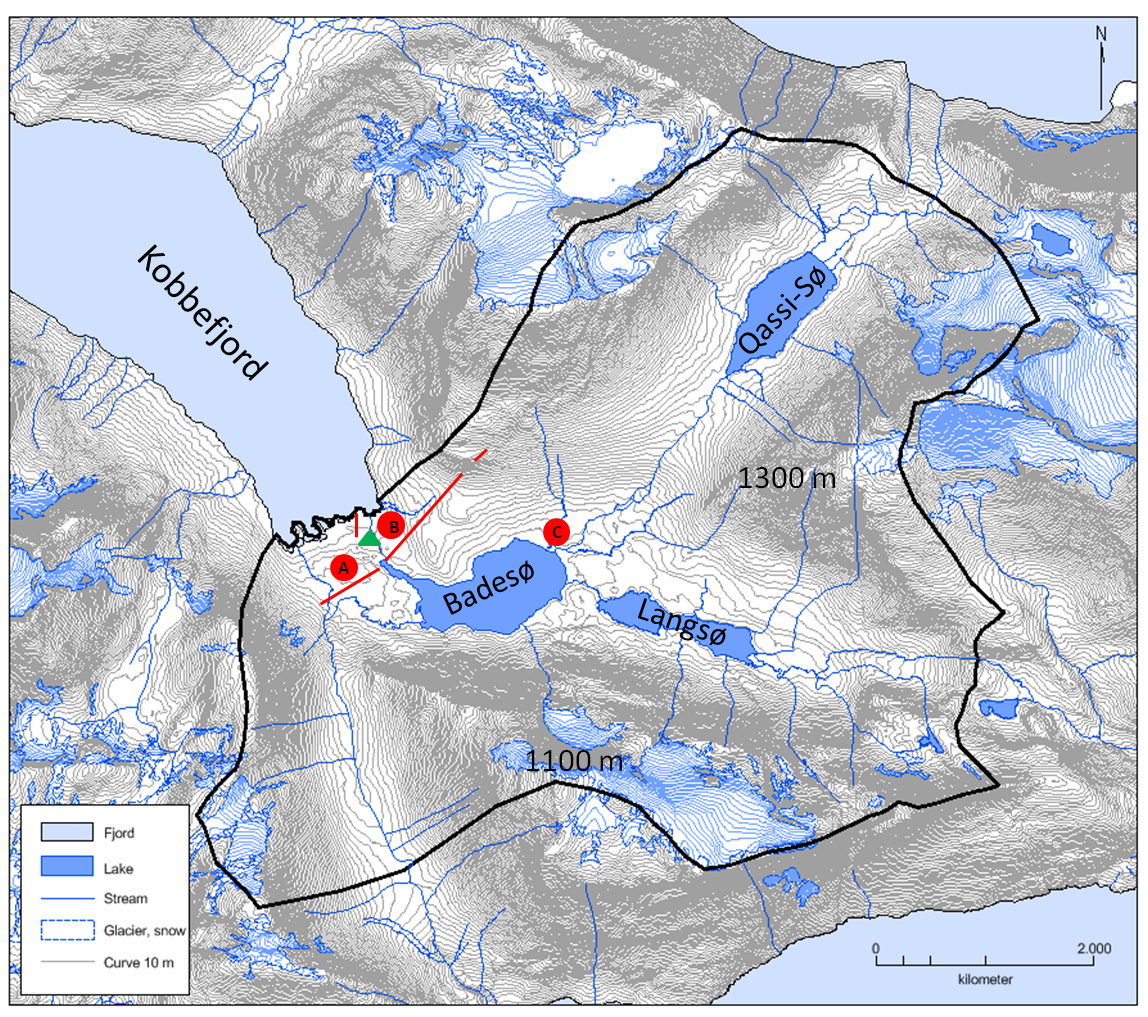 The red dots and lines mark areas where access is limited and regulated:The fen siteThe C-flux siteThe heath site. See the “Kobbefjord Site Manual” regarding restrictions. The red lines mark the NERO line (vegetation transect). The green triangle marks the location of the cabin and generator hut. Please note that placement of permanent equipment and location of your plots etc. must be approved by GINR and Asiaq.9. Description of any planned habitat or species "manipulations" or "destructions", i.e. the degree of invasiveness (will you be sampling or removing anything?). Please note that any manipulations or destructions must be approved by GINR and Asiaq.  10. Description of any planned additions to the system in Kobbefjord. Please note that any additions must be approved by GINR and Asiaq.11. Additional information including information on how the manipulated areas are to be restored again.  This must include information on when and how the restoration will take place and who is responsible for the restoration.12. Post field work information to be sent to jony@natur.glA report on the field work must be submitted to Josephine Nymand, jony@natur.gl. The report must include a description of what was done, and any relevant information (including GPS-positions) relating to the project. The report is to be used for the Annual NERO Report (please see examples in the latest report http://www.nuuk-basic.dk/publications/annual-reports/ in the section "Research Projects"). Please use the following formatting:The contribution must comprise a title, name of author(s), affiliations of the author(s), text, figure(s), table(s), figure and table legends and references. The text must be in Microsoft Word format and be no longer than 3000 characters (not including author(s) and affiliation of authors), and with a maximum of three tables/figures/photos. Please use as little formatting as possible. Tables must be sent as Microsoft Excel files. Figures/graphs must be in Excel or EPS formats. Please send the figures/graphs in colour. If maps are needed they must be sent as EPS files in colour and including an arrowhead that points to the north, a scale bar and at least one coordinate. Photos must be sent as PSD files (Photoshop files), TIF files or JPEG files. Please send the photos in colour and remember that EPS files must be vector based. Before leaving Nuuk please fill in Appendix A and send or hand over to Josephine Nymand, jony@natur.glFurther, a copy of any publications (reports, peer-reviewed papers etc.) following the field work must be sent to jony@natur.gl  Appendix A - Registration of plots, harvest and manipulations Appendix A - Registration of plots, harvest and manipulations, continuedProject namePermit number (see project approval)Project holder (name of responsible person)Project holder emailPlot ID(name of plot)Location (WGS84,UTM zone 22W)UTM_N: UTM_E:Use next page or digital file if there is more than one positionType□ Permanent non-invasive plot□ Permanent infrastructure/equipment□ Harvest (collection of whole or parts of organisms, soil samples etc)□ Manipulation□ Other (specify):Manipulation□ None□ Type (specify):Target 1□ Soil□ Vegetation□ Arthropods□ Other (specify):Target 2Please specify exactly what is sampledStart date
(YYYY-MM-DD)End date(YYYY-MM-DD)Total number of samples in plotPlot ID(name of plot)UTM_NUTM_ETotal number of samples in plotRemarks